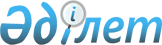 О внесении изменений в решение Бейнеуского районного маслихата от 23 января 2019 года № 31/256 "О бюджете села Бейнеу на 2019 – 2021 годы"Решение Бейнеуского районного маслихата Мангистауской области от 2 августа 2019 года № 39/315. Зарегистрировано Департаментом юстиции Мангистауской области 9 августа 2019 года № 3971
      В соответствии с Бюджетным кодексом Республики Казахстан от 4 декабря 2008 года, Законом Республики Казахстан от 23 января 2001 года "О местном государственном управлении и самоуправлении в Республике Казахстан" и решением Бейнеуского районного маслихата от 23 июля 2019 года № 38/308 "О внесении изменений в решение Бейнеуского районного маслихата от 10 января 2019 года № 30/250 "О районном бюджете на 2019-2021 годы" (зарегистрировано в Реестре государственной регистрации нормативных правовых актов за № 3957 ), Бейнеуский районный маслихат РЕШИЛ:
      1. Внести в решение Бейнеуского районного маслихата от 23 января 2019 года № 31/256 "О бюджете села Бейнеу на 2019 - 2021 годы" (зарегистрировано в Реестре государственной регистрации нормативных правовых актов за № 3796, опубликовано 30 января 2019 года в Эталонном контрольном банке нормативных правовых актов Республики Казахстан) следующие изменения:
      пункт 1 указанного решения изложить в новой редакции следующего содержания:
      "1. Утвердить бюджет села Бейнеу на 2019-2021 годы согласно приложениям 1, 2 и 3 соответственно, в том числе на 2019 год в следующих объемах:
      1) доходы – 357 971,0 тысяч тенге, в том числе по:
      налоговым поступлениям - 110 229,0 тысяч тенге;
      неналоговым поступлениям - 250,0 тысяч тенге;
      поступлениям от продажи основного капитала - 0 тенге;
      поступлениям трансфертов - 247 492,0 тысяч тенге;
      2) затраты - 367 582,0 тысяч тенге;
      3) чистое бюджетное кредитование - 0 тенге;
      бюджетные кредиты - 0 тенге;
      погашение бюджетных кредитов - 0 тенге;
      4) сальдо по операциям с финансовыми активами - 0 тенге;
      приобретение финансовых активов - 0 тенге;
      поступления от продажи финансовых активов государства - 0 тенге;
      5) дефицит (профицит) бюджета - 0 тенге;
      6) финансирование дефицита (использование профицита) бюджета - 9 611,0 тенге.";
      приложение 1 к указанному решению изложить в новой редакции согласно приложению к настоящему решению.
      2. Государственному учреждению "Аппарат Бейнеуского районного маслихата" (руководитель аппарата Ж.Оспанов) обеспечить государственную регистрацию настоящего решения в органах юстиции, его официальное опубликование в Эталонном контрольном банке нормативных правовых актов Республики Казахстан и средствах массовой информации.
      3. Контроль за исполнением настоящего решения возложить на постоянную комиссию Бейнеуского районного маслихата по вопросам экономики и бюджета (Таргынов К.Т).
      4. Настоящее решение вводится в действие с 1 января 2019 года. Бюджет села Бейнеу на 2019 год
					© 2012. РГП на ПХВ «Институт законодательства и правовой информации Республики Казахстан» Министерства юстиции Республики Казахстан
				
      Председатель сессии 

М.Кырымкулов

      Секретарь районного маслихата 

А.Улукбанов
Приложениек решению Бейнеуского районногомаслихата от 2 августа 2019 года № 39/315Приложение 1к решению Бейнеуского районногомаслихата от 23 января 2019 года № 31/256
Категория
Категория
Категория
Категория
Сумма, тысяч тенге
Класс
Класс
Класс
Сумма, тысяч тенге
Подкласс
Подкласс
Сумма, тысяч тенге
Наименование
Сумма, тысяч тенге
1.Доходы
357 971,0
1
Налоговые поступления
110 229,0
01
Подоходный налог
41 055,0
2
Индивидуальный подоходный налог
41 055,0
04
Hалоги на собственность
69 174,0
1
Hалоги на имущество
2 353,0
3
Земельный налог
1 399,0
4
Hалог на транспортные средства
65 422,0
2
Неналоговые поступления
250,0
01
Доходы от государственной собственности
250,0
5
Доходы от аренды имущества, находящегося в государственной собственности
250,0
4
Поступления трансфертов 
247 492,0
02
Трансферты из вышестоящих органов государственного управления
247 492,0
3
Трансферты из районного (города областного значения) бюджета
247 492,0
Функциональная группа
Функциональная группа
Функциональная группа
Функциональная группа
Сумма, тысяч тенге
Администратор бюджетных программ
Администратор бюджетных программ
Администратор бюджетных программ
Сумма, тысяч тенге
Программа
Программа
Сумма, тысяч тенге
Наименование
Сумма, тысяч тенге
2. Затраты
367 582,0
01
Государственные услуги общего характера
80 626,0
124
Аппарат акима города районного значения, села, поселка, сельского округа
80 626,0
001
Услуги по обеспечению деятельности акима города районного значения, села, поселка, сельского округа
80 626,0
07
Жилищно-коммунальное хозяйство
95 711,0
124
Аппарат акима города районного значения, села, поселка, сельского округа
95 711,0
009
Обеспечение санитарии населенных пунктов
53 260,0
011
Благоустройство и озеленение населенных пунктов
42 451,0
12
Транспорт и коммуникации
6 720,0
124
Аппарат акима города районного значения, села, поселка, сельского округа
6 720,0
012
Строительство и реконструкция автомобильных дорог в городах районного значения, селах, поселках, сельских округах
513,0
013
Обеспечение функционирования автомобильных дорог в городах районного значения, поселках, селах, сельских округах
6 207,0
13
Прочие
184 525,0
124
Аппарат акима города районного значения, села, поселка, сельского округа
184 525,0
057
Реализация мероприятий по социальной и инженерной инфраструктуре в сельских населенных пунктах в рамках проекта "Ауыл-Ел бесігі"
184 525,0
3.Чистое бюджетное кредитование
0,0
Бюджетные кредиты
0,0
Погашение бюджетных кредитов
0,0
4. Сальдо по операциям с финансовыми активами
0,0
Приобретение финансовых активов
0,0
Поступления от продажи финансовых активов государства
0,0
5. Дефицит (профицит) бюджета
0,0
6. Финансирование дефицита (использование профицита) бюджета
9 611,0
Поступление займов
0,0
Погашение займов
0,0
Используемые остатки бюджетных средств
9 611,0
8
Используемые остатки бюджетных средств
9 611,0
01
Остатки бюджетных средств
9 611,0
1
Свободные остатки бюджетных средств
9 611,0